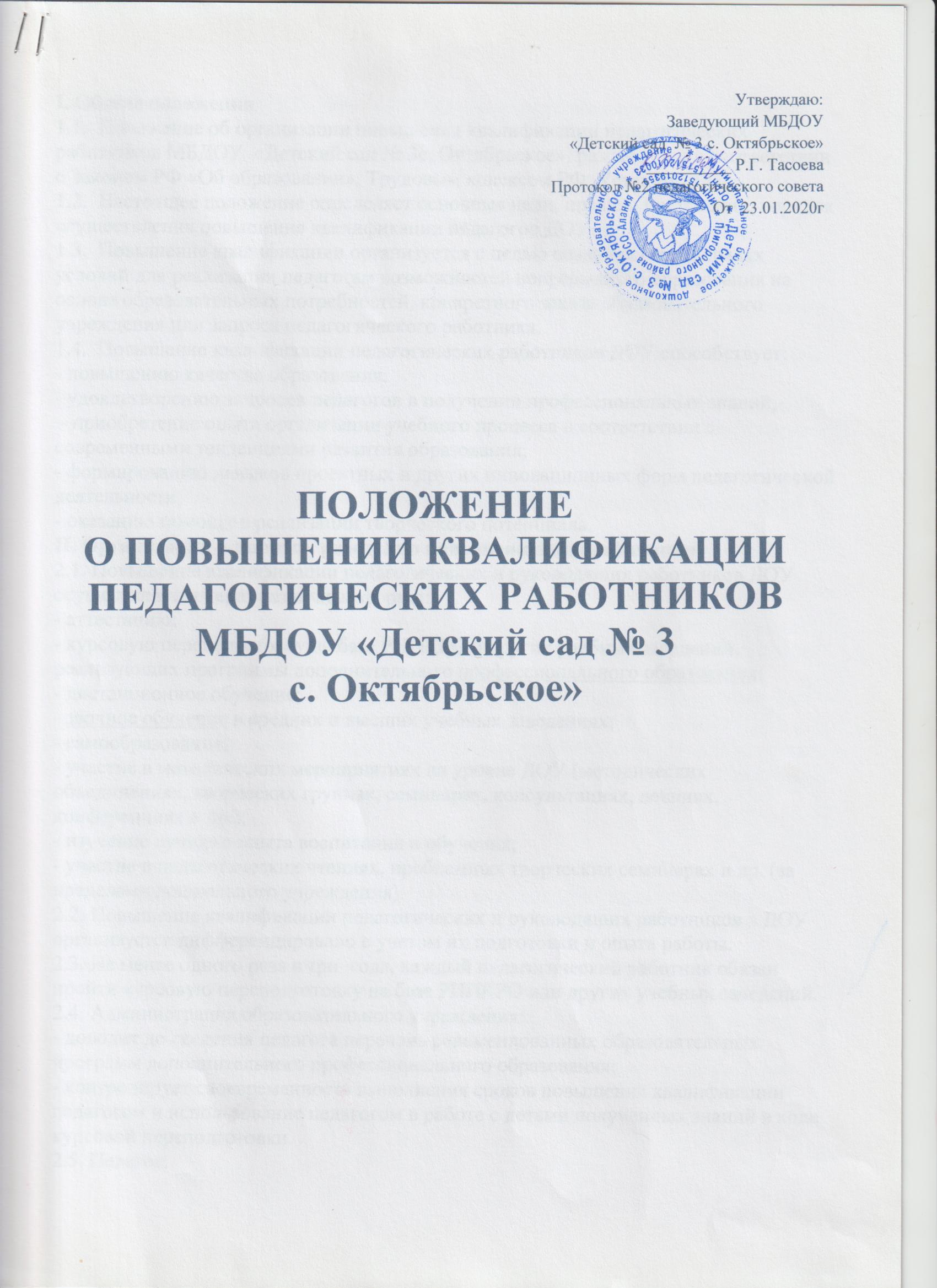 Муниципальное бюджетное дошкольное образовательное учреждение«Детский сад № 3 с. Октябрьское» Пригородный район,  Республика Северная Осетия – Алания              Принято                                                                                                                                                                                                                                                                                                     на педагогическом совете                                                                                                                     УтверждаюМБДОУ «Детский сад №3 с. Октябрьское»                                                                            Заведующая МБДОУ №3Протокол №1                                                                                                                            ____________ Тасоева  Р.Г.От « _12__  » __09___  2019г                                                                                  приказ № ____ от  « __12_ » __09__ 2019гПОЛОЖЕНИЕО ПОВЫШЕНИИ КВАЛИФИКАЦИИ ПЕДАГОГИЧЕСКИХ РАБОТНИКОВ МБДОУ «Детский сад № 3 с. Октябрьское»I. Общие положения1.1.  Положение об организации повышения квалификации педагогических работников МБДОУ  «Детский сад № 3с. Октябрьское»  разработано в соответствии с Законом РФ «Об образовании», Трудовым кодексом РФ, Уставом ДОУ.1.2.  Настоящее положение определяет основные цели, правила построения, порядок осуществления повышения квалификации педагогов ДОУ.1.3.  Повышение квалификации организуется с целью создания оптимальных условий для реализации педагогам возможностей непрерывного образования на основе образовательных потребностей, конкретного заказа образовательного учреждения или запроса педагогического работника.1.4.  Повышение квалификации педагогических работников ДОУ способствует:- повышению качества образования;- удовлетворению запросов педагогов в получении профессиональных знаний, - приобретение опыта организации учебного процесса в соответствии с современными тенденциями развития образования;- формированию навыков проектных и других инновационных форм педагогической деятельности;- оказанию помощи в реализации творческого потенциала.II. Организация и порядок работы по повышению квалификации2.1. Повышение квалификации педагогических и руководящих работников ДОУ осуществляется через различные формы:- аттестацию;- курсовую переподготовку на базе РИПКРО и других учебных заведений, реализующих программы дополнительного профессионального образования;- дистанционное обучение;- заочное обучение в средних и высших учебных заведениях;- самообразование;- участие в методических мероприятиях на уровне ДОУ (методических объединениях, творческих группах, семинарах, консультациях, лекциях, конференциях и др.);- изучение лучшего опыта воспитания и обучения;- участие в педагогических чтениях, проблемных творческих семинарах и др. (за пределами дошкольного учреждения).2.2. Повышение квалификации педагогических и руководящих работников в ДОУ организуется дифференцировано с учетом их подготовки и опыта работы.2.3. Не менее одного раза в три  года, каждый педагогический работник обязан пройти курсовую переподготовку на базе РИПКРО или других учебных заведений.2.4. Администрация образовательного учреждения:- доводит до сведения педагога перечень рекомендованных образовательных программ дополнительного профессионального образования;- контролирует своевременность выполнения сроков повышения квалификации педагогом и использование педагогом в работе с детьми полученных знаний в ходе курсовой переподготовки.2.5. Педагог:- выбирает тематику курсов, знакомится с их содержанием согласно собственным потребностям и рекомендациям администрации образовательного учреждения;- своевременно предоставляет итоговые документы об усвоении учебных программ  РИПКРО.2.6. Копии документов, выданных  РИПКРО  или другими учреждениями, реализующими программы дополнительного профессионального образования о прохождении курсов, предоставляются заведующему и старшему воспитателю.2.7. Педагоги, прошедшие курсовую переподготовку могут использоваться администрацией ДОУ в проведении методических мероприятий на уровне детского сада.2.8. Педагоги могут самостоятельно освоить курс повышения квалификации путем дистанционного обучения на основе сетевых технологий.2.9. Повышение квалификации может, осуществляется путем обучения в высших и средних учебных заведениях. На время обучения за педагогом сохраняется место работы.2.10. Одной из форм повышения квалификации является самообразование. Педагоги должны иметь индивидуальные планы самообразования, которые составляются в произвольной форме.2.11. В конце учебного года старший воспитатель осуществляет контроль за наличием планов по самообразованию. Педагоги составляют краткий отчет о выполнении поставленных задач.2.12. В процессе посещения учебно-воспитательских мероприятий заведующая и старший воспитатель наблюдают за работой лучших педагогов, организуют работу по изучению передового педагогического опыта.2.13. Старший воспитатель включает в годовой план на следующий учебный год работу по распространению выявленного опыта на уровне ДОУ и способствует пропагандированию лучшего опыта на различных уровнях путем участия педагогов в конкурсах профессионального мастерства, педагогических чтениях, конференциях и т. п.III. Документация3.1. В ДОУ ведется следующая документация:- перспективный план аттестации;- база данных о педагогических кадрах ДОУ, включающая сведения о курсовой переподготовке, темах самообразования педагогов, представлении педагогами передового опыта;- копии документов о прохождении курсовой переподготовки;- перспективный план прохождения курсов повышения квалификации педагогов.3.2. Документация, перечисленная в п. 3.1., находится у старшего воспитателя и обновляется на начало учебного года.3.3. Контроль за повышением квалификации в ДОУ осуществляет руководитель ДОУ и старшим воспитателем.